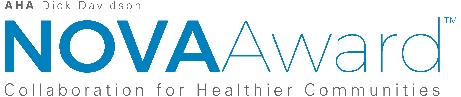 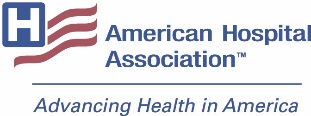 2024 AHA Dick Davidson NOVA Award ApplicationCollaboration for healthier communitiesThe AHA Dick Davidson NOVA Award recognizes the collaborative work of hospitals and community organizations to improve the health status of individuals and communities. Specifically, the award honors AHA members for successful programs that:improve community health status whether through health care, economic or social initiatives, are collaborative, joint efforts with other health care systems or hospitals and/or with other community organizations, andengage community members to identify issues and co-design solutions or interventions. Awards will be presented at the AHA Leadership Summit, July 21-23, 2024, in San Diego. Honorees will be featured in an awards publication and offered the opportunity to showcase their AHA Dick Davidson NOVA Award achievements in their community through a local award presentation of the award.Eligibility and RequirementsThe hospital/health system submitting the application must be an AHA member. The program described in the application must be a joint effort between a hospital/system and another non-related hospital/system or between a hospital/system and a community organization. Examples of community organizations include local civic/government organizations, public health agencies, food banks, school systems, legal clinics, police/sheriff’s offices and social services agencies. Vendors and consultants may not submit applications on behalf of hospitals or health systems. Letters of support are required from other hospitals/systems and community groups involved in the collaborative program and from community members or leaders who have been engaged in or supported the program. Evaluation and JudgingThe applications are reviewed by members of the NOVA Award Committee. Winners will be notified in May 2024.Submission of ApplicationApplications are due by midnight Central Time, Monday, Nov. 13, 2023, via email to nova@aha.org. Submit your application as a single PDF file to ensure all materials are seen by the Award Committee and to minimize the chance of distortion. The required CEO and board chair signatures may be electronic. Applications will be acknowledged within one business day. Additional GuidanceInformation on past NOVA Award recipients can be found at www.aha.org/nova. Please email nova@aha.org with any questions.2023 AHA Dick Davidson NOVA Award ApplicationInstructionsPlease complete this cover page and attach a manuscript of no more than 13 double-spaced pages (not including letters of support) to answer the questions on the following page. Program name: Organization:Contact:Title:Telephone: Email:Address:Participating hospitals/systems and/or other community organizations (include organization name, contact name, email, city and state). Use separate page if necessary:As CEO and board chair of the hospital(s)/health care system(s), we are nominating this project for an AHA Dick Davidson NOVA Award. 2024 AHA Dick Davidson NOVA Award ApplicationPlease respond to the following questions. The program or initiative described below must have been operational for at least 2 years and have demonstrated positive impact in the community prior to submitting the application. Applications for the 2024 AHA Dick Davidson NOVA Award are due to nova@aha.org on Monday, Nov. 13, 2023.1.	Please describe the program, using the letters below to identify answers to each question.A.	When was the program launched? B.	What are its goals? C. 	How does it operate? D.	What population(s) does it reach? E.	How is the program funded? How will it be sustained?F.	Who are the collaborative partners, and what are their roles? G.	What community members were engaged in its development, and what were their roles?2.	Please describe the program’s impetus, using the letters below to identify answers to each question.A.	Why was the program conceived? What data were used to identify the issue(s) to be addressed? B.	Who was the program’s executive sponsor?3.	Please describe the program’s outcomes and measures used for evaluation, using the letters below to identify answers to each question.A.	What are the current efforts and methods being used to evaluate and measure the impact of the program?B.	How were community members engaged in identifying outcomes to be tracked?C.	Please provide documentation of or data on the program’s effectiveness, such as changes in health behavior, health status, access to care, etc. Please use metrics that demonstrate significant value and impact on communities. 4.	How does this program improve equity in your community? 5.	What are the unique elements of this program that set it apart or contribute most to its success in your community?6.	What elements are replicable by other communities? What advice would you offer to others who wish to start a similar program?Please attach letters of support to end of application. CEO signature(s):  Typed name(s)Chair signature(s): Typed name(s)